SimpleTexting ScholarshipAmount: $1,000 Deadline: 1/11/2019 https://simpletexting.com/simple-texting-college-scholarship/Young Filmmakers Contest Amount: $1,000 Deadline: 1/13/2019 https://www.oneearthfilmfest.org/contest-details/Feldco Windows, Siding and Doors ScholarshipAmount: $1,000 Deadline: 1/15/2019 https://www.4feldco.com/scholarship/The Berkowitz & Myer $1,000 Scholarship Essay ContestAmount: $1,000 Deadline: 1/15/2019 https://berkmyer.com/scholarship/Distillery Scholarship ProgramAmount: $1,000 Deadline: 1/15/2019https://distillery.com/scholarship-program/Cottage & Bungalow ScholarshipAmount: $500 Deadline: 1/15/2019https://www.cottageandbungalow.com/scholarship.htmlScholarships for Women in STEMAmount: $2,500 Deadline: 1/15/2019https://www.truthfinder.com/scholarship/Lindsey Hoskins & Associates: Helpers & Healers ScholarshipAmount: $1,000 Deadline: 1/15/2019https://lindseyhoskins.com/lindsey-hoskins-associates-helpers-healers-scholarship-2019/***Check out this brochure online for easy access at https://www.uwlax.edu/scholarships/ GetFreeWrite $500 Scholarship ContestAmount: $500 Deadline: 1/15/2019https://getfreewrite.com/pages/getfreewrite-scholarship-contestGirls Impact the World Film Festival ScholarshipAmount: Varies Deadline: 1/20/2019 http://www.connecther.org/gitw/Meldon Law College Scholarship Video Essay ContestAmount: $1,000 Deadline: 1/20/2019 https://www.meldonlaw.com/scholarship/ISI Richard M. Weaver FellowshipAmount: $15,000 Deadline: 1/23/2019 https://www.scholarships.com/financial-aid/college-scholarships/scholarships-by-type/essay-scholarships/isi-richard-m-weaver-fellowship/Studio 11 Hair Salon ScholarshipAmount: $4,000 Deadline: 1/25/2019 http://www.studio11hairsalon.com/scholarship/Point Foundation LGBTQ+ ScholarshipAmount: $13,000 Deadline: 1/28/2019https://pointfoundation.org/point-apply/apply-now/Digital ResponsibilityAmount: $1,000 Deadline: 1/30/2019 http://www.digitalresponsibility.org/technology-addiction-awareness-scholarshipUnion Plus ScholarshipAmount: Varies Deadline: 1/31/2019https://www.unionplus.org/benefits/money/union-plus-scholarshipsAssociation for Women in Mathematics ScholarshipAmount: Varies Deadline: 1/31/2019https://sites.google.com/site/awmmath/programs/essay-contest/contest-rulesNiche No Essay ScholarshipAmount: $2,000 Deadline: 1/31/2019 https://www.niche.com/colleges/scholarship/no-essay-scholarship/?utm_source=Scholarshipscom&utm_medium=Referral&utm_campaign=SCHnes&source=scholarshipscomCancer for CollegeAmount: $5,000 Deadline: 1/31/2019 https://www.kidsridewild.com/scholarship/JMD Furniture ScholarshipAmount: $1,000 Deadline: 1/31/2019 https://jmdfurniturescholarship.com/Prenuptial Agreements ScholarshipAmount: $1,000 Deadline: 1/31/2019 https://www.prenuptialagreements.org/scholarship/AFT Robert G. Porter Scholars ProgramAmount: $1,000-$8,000 Deadline: 1/31/2019 https://www.aft.org/member-benefits/scholarshipsTraumatic Brain Injury ScholarshipAmount: $1,000 Deadline: 1/31/2019 https://www.bressmanlaw.com/scholarship/Iflexion ScholarshipAmount: $1,000 Deadline: 1/31/2019https://www.iflexion.com/scholarshipThe Young Women’s Empowerment ScholarshipAmount: $1,000 Deadline: 1/31/2019https://www.spigglelaw.com/scholarship/Sneak Peek into February!JVS Chicago ScholarshipAmount: $1,000 Deadline: 2/1/2019http://www.jcfs.org/jvsscholarshipsW.H. “Howie” McClennan ScholarshipAmount: $2,500 Deadline: 2/1/2019 http://client.prod.iaff.org/#contentid=1743BulkOfficeSupply.com ScholarshipAmount: $1,000 Deadline: 2/1/2019 https://www.bulkofficesupply.com/scholarships-in-new-yorkPink Tractor ScholarshipAmount: $1,000 Deadline: 2/1/2019 https://www.unigo.com/scholarships/weird/unusual-scholarships/pink-tractor-scholarship/1005432Landscape Forms Design for People ScholarshipAmount: $3,000 Deadline: 2/1/2019 https://www.unigo.com/scholarships/by-state/wisconsin-scholarships/landscape-forms-design-for-people-scholarship/1005112Darling Ingredients, Inc. ScholarshipAmount: $2,000 Deadline: 2/4/2019 https://www.unigo.com/scholarships/by-state/wisconsin-scholarships/darling-ingredients-inc-scholarship/1005398Yonkers Honda Driving Memories ScholarshipAmount: $1,000 Deadline: 2/4/2019 https://www.yonkershonda.com/blog/family-car-college-scholarship-2018InsureSTAT Scholarship Essay ContestAmount: $250 Deadline: 2/12/2019https://insurestat.com/insurestat-scholarship-essay-contest/Important Event Dates!Fraud & Scholarship BingoWHEN: Monday, Jan. 28 @ 6pmWHERE: Entertainment Café, Student UnionScholarship Side-HustleWHEN: Tuesday, Jan. 29 @ 6pmWHERE: 3310 Student UnionScholarSips: Expanding Your Scholarship KnowledgeWHEN: Wednesday, Feb. 20 @ 6pmWHERE: 3310 Student UnionScholarSips: Scholarship Wrap-up Before SummerWHEN: Wednesday, Apr. 29 @ 6pmWHERE: 3310 Student Union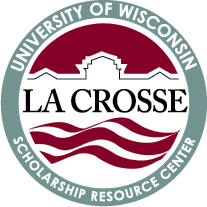 ***Check out this brochure online for easy access at https://www.uwlax.edu/scholarships/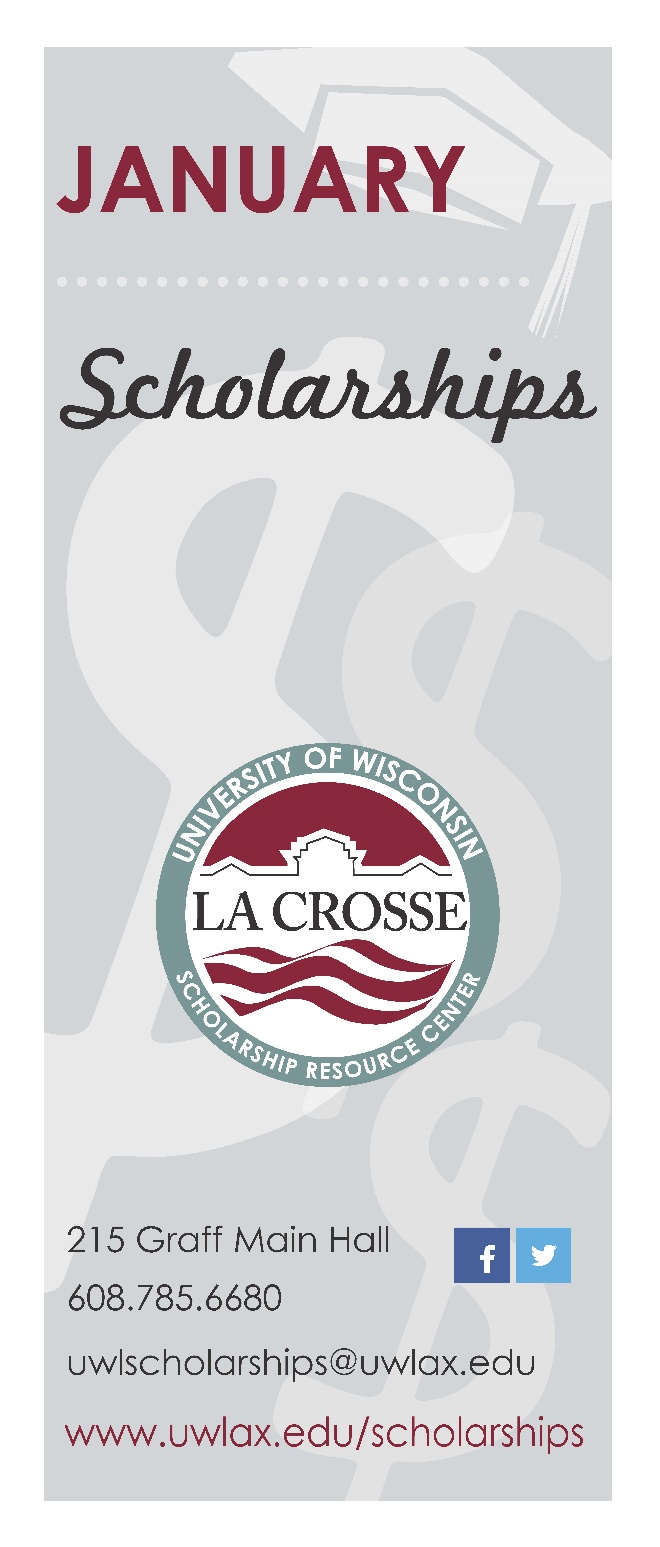 